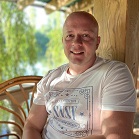 Січкар Іван ОлександровичЕкономічний факультет (https://nubip.edu.ua/Faculty_of_Economics)Кафедра: Статистики та економічного аналізу (https://nubip.edu.ua/node/1132)Спеціальність: Облік і оподаткування (https://nubip.edu.ua/node/39069)Освітня програма: Облік і оподаткуванняТема дисертаційної роботи: Облік і аналіз в управлінні товарними запасамиКерівник: Лазаришина Інна Дмитрівна, доктор економічних наук, професор 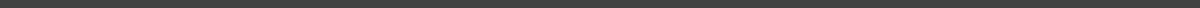 ОСОБИСТІ ДОСЯГНЕННЯПрийнято участь у Всеукраїнському круглому столі “Підготовка здобувачів за спеціальністю “Облік і оподаткування”: виклики та перспективи” (17 листопада 2022 року)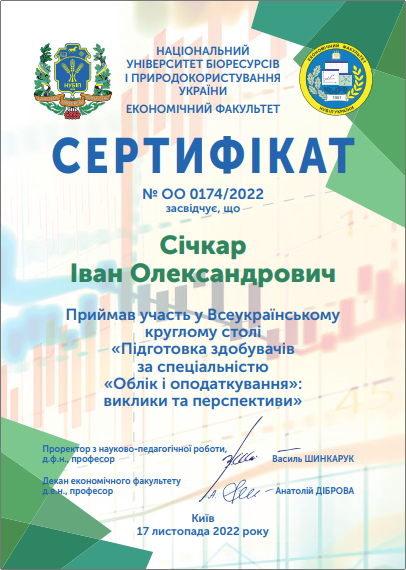 